Nambour station accessibility upgrade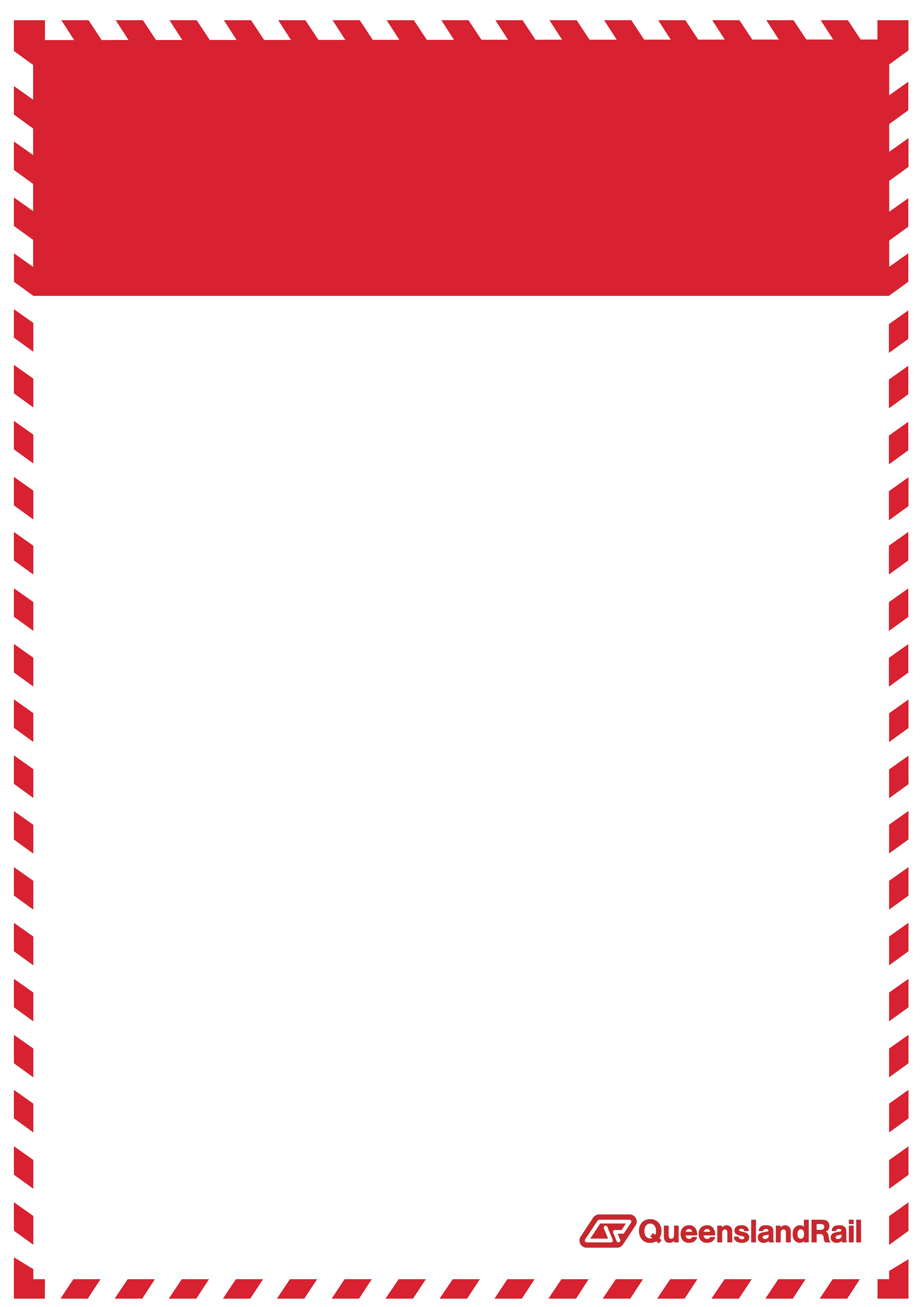 Night works – July/August 2016As part of the Nambour station accessibility upgrade, works to the station building and platform, including lighting installation and painting, will occur from Saturday 23 July to Wednesday 3 August 2016, between the hours of 7pm and 6am each night.Scheduled night worksKeeping you informedQueensland Rail is committed to keeping stakeholders and the community informed about this project. For more information, please contact the Stakeholder Engagement team on 1800 722 203 (free call), email stationsupgrade@qr.com.au or visit www.queenslandrail.com.auLocationDates and hours of workType of workNambour station7pm on Saturday 23 July to 6am Wednesday 3 August(over 11 nights)Transport of materials from Civic Way to the platformInstallation of roofing and soffit linings to the new platform awningInstallation of pole lights to the southern end of the platformPainting of existing copes to the southern end of the platform Use of cranes, large equipment, machinery, light towers, hand tools and construction vehicles with reversing beepers.As part of this work, traffic management controls will be in place on Civic Way.Residents and businesses adjacent to Nambour station may experience some noise from truck movements and construction activity. Mobile lighting towers will be used during night works.Queensland Rail is aware that such operations may cause temporary inconvenience to our valued neighbours. Every effort will be made to carry out these works with minimal disruption. Queensland Rail apologises for any inconvenience and thanks the local community for their cooperation during these important works.As part of this work, traffic management controls will be in place on Civic Way.Residents and businesses adjacent to Nambour station may experience some noise from truck movements and construction activity. Mobile lighting towers will be used during night works.Queensland Rail is aware that such operations may cause temporary inconvenience to our valued neighbours. Every effort will be made to carry out these works with minimal disruption. Queensland Rail apologises for any inconvenience and thanks the local community for their cooperation during these important works.As part of this work, traffic management controls will be in place on Civic Way.Residents and businesses adjacent to Nambour station may experience some noise from truck movements and construction activity. Mobile lighting towers will be used during night works.Queensland Rail is aware that such operations may cause temporary inconvenience to our valued neighbours. Every effort will be made to carry out these works with minimal disruption. Queensland Rail apologises for any inconvenience and thanks the local community for their cooperation during these important works.